Енглески језик,седми разредVocabularyНапиши превод месециМарт.................................Септембар ........................Мај...................................Јануар...................................Децембар...............................    2.Напиши глаголе у загради на одговарајући начин и преведи реченице    1. Felix usually………………(get up) at six o’clock.    2. They ………………………..(go) to bed late.    3.Felix never……………………(dance) at  the party.   4. Felix sometimes ………………………..(listen) to music.   5.Felix always………………………(meet) his friends.3. Напиши реченице у одричном облику користећи don’t или doesn’t1. She goes to school on Saturday.2. We play tennis on Friday.3.She finishes her homework in the morning.4. I listen to music every day.4.Напиши глаголе у Present Continious1. I …………………………………….(listen) to music.2. They…………………………………….(play) football.3. She……………………………….(read) a book.4. You………………………………(sit) in the classroom.5.We…………………………………(watch) tv.ПРИМЕР ЗА Present ContiniousI am writing a letter.ГЛАГОЛ to be У ПРЕЗЕНТУ и ГЛАГОЛ + inghttps://www.youtube.com/watch?v=lPY9sYK5S5A Погледајте видео који се тиче употребе Present ContiniousWhat are you doing? Шта радиш?Уз такво питање увек се користи глагол у Present Continious, јер представља ситуацију која се дешава управо у тренутку када се о њој говори. Now, At the moment…..Рок за предају домаћих задатака је субота.Срећан рад!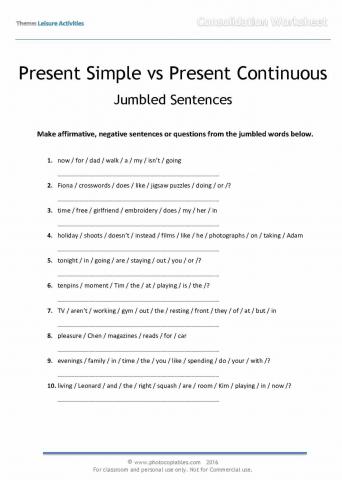 